Elections Board MinutesAssociated Students 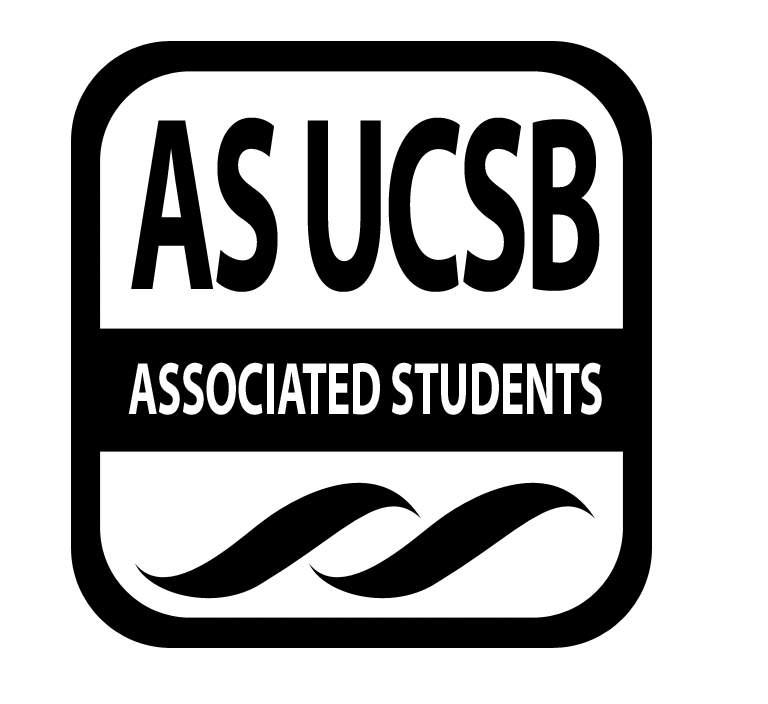 4/20/2016, 6:14 PMPhone VoteCALL TO ORDER A. MEETING BUSINESSRoll Call B. DISCUSSION ITEMS B-1. ComplaintConfidential DiscussionNameNote: absent (excused/not excused)arrived late (time)departed early (time)proxy (full name)NameNote:absent (excused/not excused)arrived late (time)departed early (time)proxy (full name)Avery ChamberlainChairPresentErin BarnettSenate LiaisonAbsentMary ZhuGeneral Voting MemberPresentJimmy VillarrealA.S. President AbsentTiffany YehGeneral Voting MemberAbsentHector ContrerasAttorney GeneralAbsentCole HoytGeneral Voting MemberPresentMarisela MárquezExecutive DirectorAbsentYesenia NavaGeneral Voting MemberPresentAaron Jones Assistant Director Community Affairs, Civic Engagement & AdvocacyAbsentLorenzo Dela RamaGeneral Voting MemberAbsentRuth Garcia GuevaraCommunity Volunteer CoordinatorAbsentJeffery FungSenate LiaisonAbsent